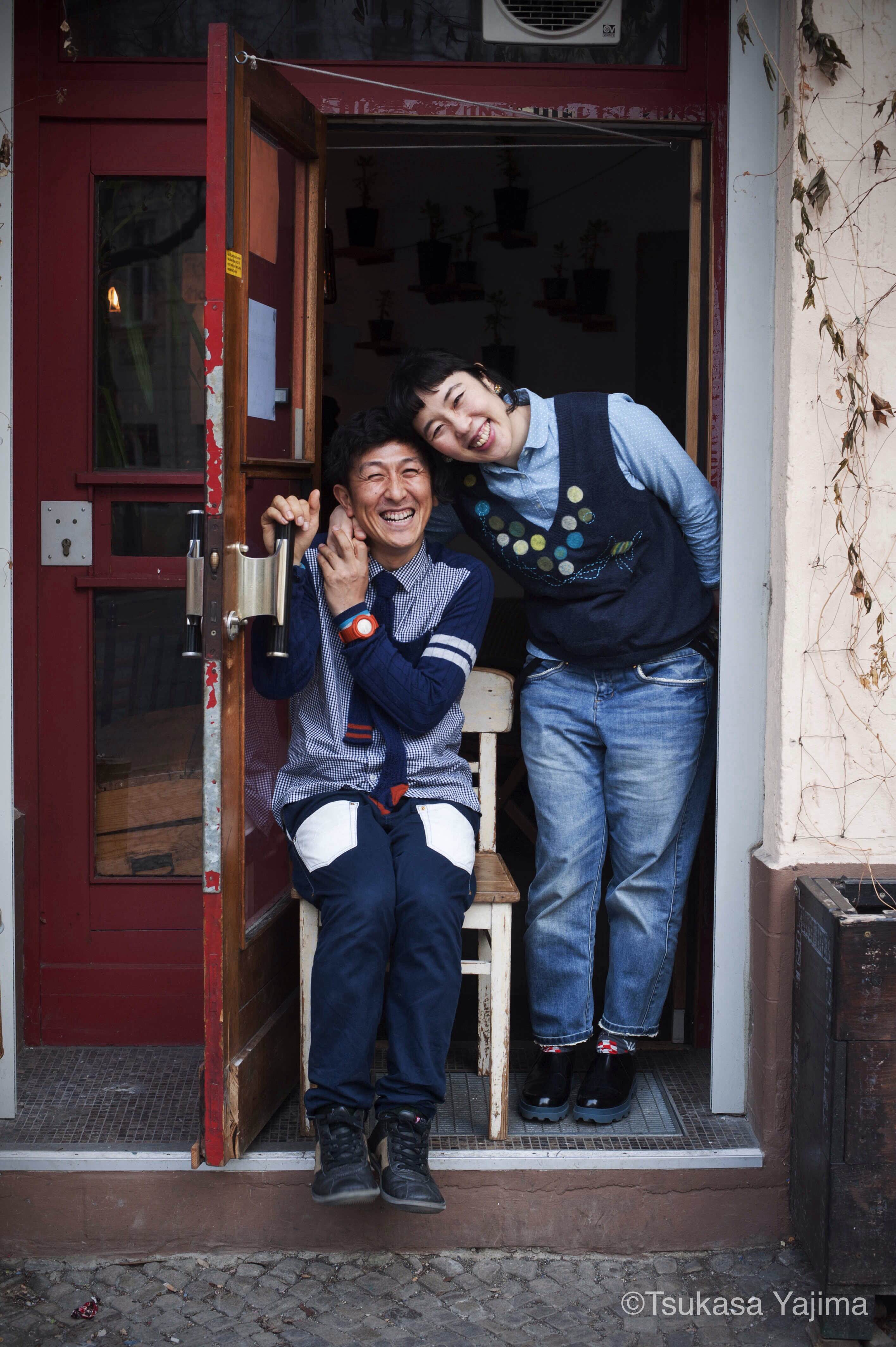 おしどり●マコとケンのコンビ。ケンはまれ、パントマイムややテルミンをあやつる。パントマイムダンサーとしてヨーロッパのをまわる。マコとい、ぞっこんになり、 に。マコはまれ、をし、ちんどんに。アコーディオンしをてに。 ２０１１の、やのにいつめ、などでのもけている。「マガジン９」でコラム「ってみる？」。（http://www.magazine9.jp/article/imamura/2133/より）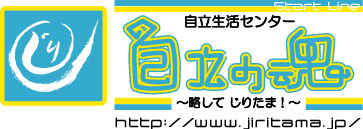 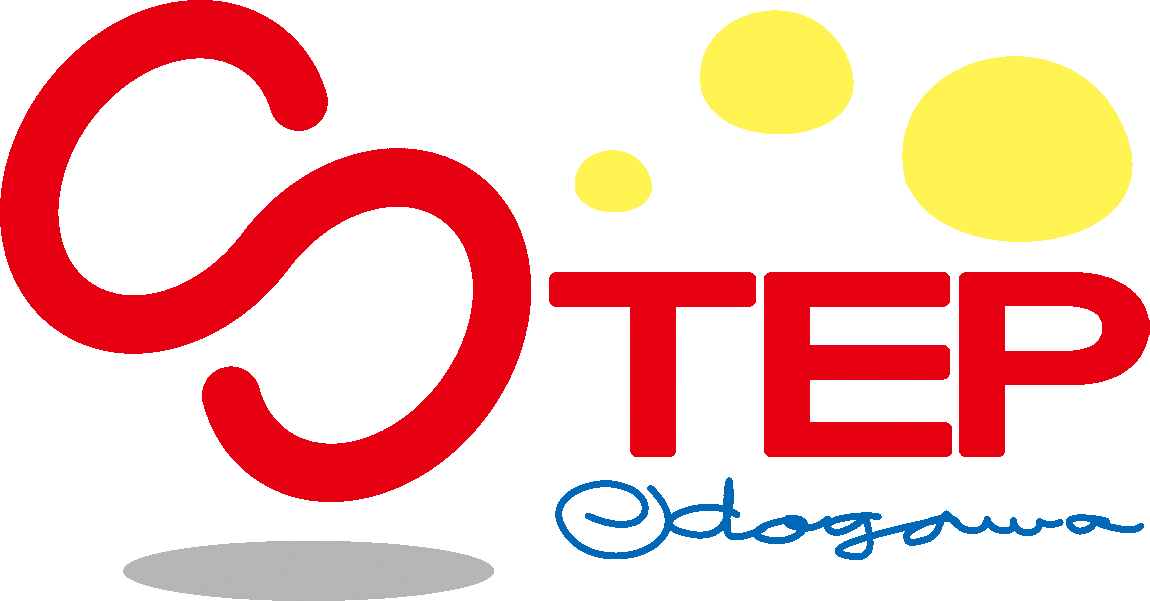 おしみフォーム：03-3676-7422　：03-3676-7425メール：event@step-edogawa.comのてはまるものに〇をつけてください。・いない・いる・・・：　　　　　　しているいすのてはまるものに〇をつけてください。・いすにっていない・いすにっている・・・　　・　　・　　・　ストレッチャーにあたってなてはまるものに〇をつけてください。・になし・　　　・　　　・　　・テキストデータ・その（　　　　　　　　　　　　　　　　　　　　　　　　　　　　　　　　）ご：FAX：ごメール：